ВАЖНО!Не сохраняйте не известные файлыУстановите антивирус.Не запускайте неизвестные файлы, особенно с расширением * ехе.Меньше в Интернете давайте информации о себе.Поступайте и пишите в сети так, как в реальной жизни.Уважайте чужую собственность в Интернете.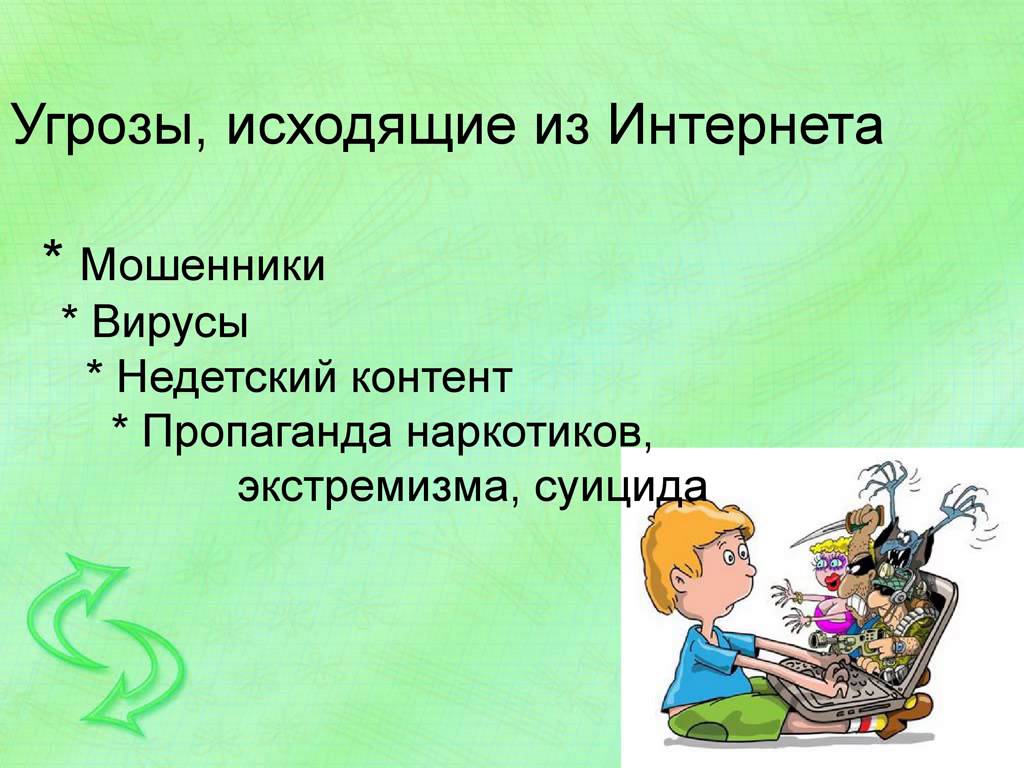 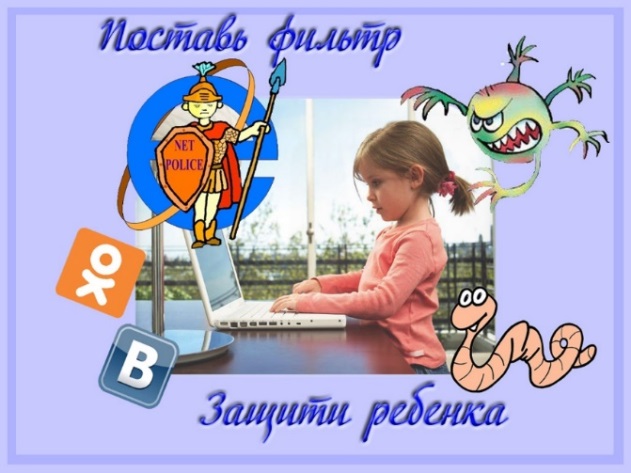 Работает с 8.00-15.00Адрес: Белгородская область, Корочанский район,с. Белый Колодец Ул. Выгон д.5mbu00@yandex.ruВсегда рады Вам помочь!«Телефон Доверия» 8(47231)3-76-41Педагог-психолог-Часовская Н.А.МБУ центр социальной помощи семье и            детям «Семья»Корочанского района«Ребёнок и интернет»Безопасный интернет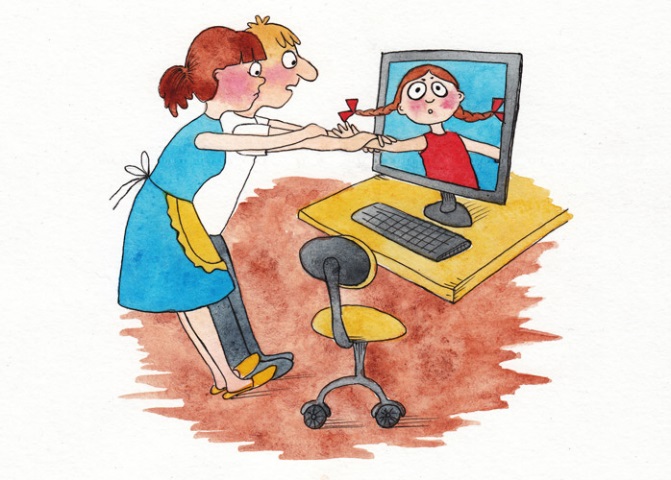 2020 г.                       УГРОЗЫ!Нежелательный контентИнтернет-знакомстваКибербуллингКибермошенничествоИнтернет- и игровая зависимостьВредоносные программыПредупреждение грумингаБудьте в курсе, с кем контактирует в Интернете ваш ребенок, старайтесь регулярно проверять список контактов своих детей, чтобы убедиться, что они лично знают всех, с кем они общаются;Объясните ребенку, что нельзя разглашать в Интернете информацию личного характера (номер телефона, домашний адрес, название/номер школы и т.д.), а также пересылать интернет-знакомым свои фотографии;Если ребенок интересуется контактами с людьми намного старше его, следует провести разъяснительную беседу;Не позволяйте вашему ребенку встречаться с онлайн-знакомыми без вашего разрешения или в отсутствии взрослого человека. Если ребенок желает встретиться с новым интернет-другом, следует настоять на сопровождении ребенка на эту встречу;Интересуйтесь тем, куда и с кем ходит ваш ребенок.Важно!Нельзя делиться с виртуальными знакомыми персональной информацией, а встречаться с ними в реальной жизни следует только под наблюдением родителей.Если интернет-общение становится негативным – такое общение следует прервать и не возобновлять.Кибербуллинг- преследование сообщениями, содержащими оскорбления, агрессию, запугивание; хулиганство; социальное бойкотирование с помощью различных интернет-сервисов. ОБРАТИ ВНИМАНИЕ НА ЗАПИСИ НА СТРАНИЦЕ, ЛИБО В ЛИЧНОЙ ПЕРЕПИСКЕ-ЭТО Синий кит#f56#f57#морекитов#разбудименя#разбудименяв420#4:20#явигре#тихийдомПРЕДУПРЕЖДЕНИЕПри общении в Интернете, все должны быть дружелюбными с другими пользователями, ни в коем случае не писать грубых слов – читать грубости так же неприятно, как и слышать;Нужно правильно реагировать на обидные слова или действия других пользователей. Не стоит общаться с агрессором и тем более пытаться ответить ему тем же. Возможно, стоит вообще покинуть данный ресурс и удалить оттуда свою личную информацию, если не получается решить проблему мирным путем;Если ребенок стал жертвой буллинга, помогите ему найти выход из ситуации – практически на всех форумах и сайтах есть возможность заблокировать обидчика, написать жалобу модератору или администрации сайта, потребовать удаление странички;Объясните детям, что нельзя использовать Сеть для хулиганства, распространения сплетен или угроз;Старайтесь следить за тем, что ваш ребенок делает в Интернете, а также следите за его настроением после пользования Сетью.